Шығ 22.07.2020   №42
Телефон:8 771 472 11 99
E-mail: info2@kcppk.kz
https://kcppk.kz/ 
  
Қазақстандық Қайта Даярлау және Біліктілікті Арттыру Орталығы
Қазақстан Республикасының білім және ғылым министрінің 2020 жылы 13 сәуірдегі № 141 бұйрығына сәйкес
Жалпы білім беру ұйымдарының оқытушыларын қашықтықтан біліктілікті арттыру курстарына шақырады
"Қашықтықтан білім беру технологиялары бойынша оқу үдерісін ұйымдастыру"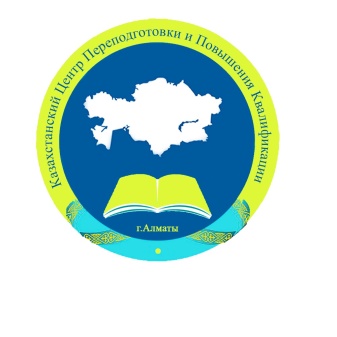 Өту мерзімі:
I Ағым – 27.07.2020-07.08.2020
II Ағым – 03.08.2020- 14.08.2020
Оқыту түрі: Офлайн-Онлайн (Қашықтықтан/электрондық пошта, WhatsApp,  YouTube арқылы) – еңбек қызметінен қол үзбей оқыту (курсқа емтихан тестілеуі бар үлестірме материал, сертификат және курстан кейінгі қолдау кіреді).
Таратпа материал: әлеуметтік желі арқылы дәрістер, презентациялар, видеодәрістер, электрондық пошта арқылы видеодәрістер.
Курсты өткізу орны: ҚР барлық аймағына
Орталықтың мекен-жайы - Алматы қ., Желтоқсан  көш, 37А
Курс құны: 17 000 тг– төлемге таратпа материалдар, сертификат және курстан кейінгі кеңес беру кіреді.
Ұзақтығы: 80 академиялық сағат
Курс бағдарламасы:
1. Білім беру қызметін нормативтік-құқықтық қамтамасыз ету модулі 
1.1. Қазақстан Республикасының 2007 жылғы 27 шілдедегі № 319 –III "Білім туралы" Заңы (2020 жылы енгізілген өзгерістер мен толықтырулармен)1.2. Мемлекет басшысы Қасым-Жомарт Тоқаевтың Ұлттық қоғамдық сенім кеңесінің үшінші отырысында сөйлеген сөзі
1.3.  Қазақстан Республикасы Білім және ғылым министрінің 2015 жылғы 20 наурыздағы № 137 бұйрығына өзгерістер мен толықтырулар енгізу туралы"Қашықтықтан білім беру технологиялары бойынша оқу процесін ұйымдастыру ережесін бекіту туралы"Қаzақстан Республикасының Білім және ғылым министрінің 2002 жылғы 13 сәуірдегі №141 бұйрығы2. Білім беру үдерісін психологиялық-педагогикалық сүйемелдеу модулі
2.1. Қашықтықтан оқыту кезеңінде оқушыларды психологиялық-педагогикалық сүйемелдеу
2.2. Қашықтықтан оқыту кезінде мұғалімнің сөйлеу мәдениеті мен этикасы
2.3. Педагогтердің инновациялық қызметін дамыту үшін психологиялық климат құру
3.  Қашықтықтан оқытуды ұйымдастыру модулі
3.1. Қашықтықтан білім беру технологияларын ұйымдастырудың дидактикалық негіздері
3.2. Қашықтықтан оқытуды ұйымдастыру технологиясы. Электрондық оқулықтар
3.3. Қашықтықтан оқыту жағдайында жиынтық жұмыстарды жүргізу бойынша әдістемелік ұсыныстар
3.4 Орта білім беру ұйымдарында қашықтықтан оқыту технологияларын қолдану арқылы оқу процесін әдістемелік сүйемелдеу
3.5. Педагогтарға арналған ұсыныстар: қашықтықтан оқытуды қалай ұйымдастыру керек?3.6. Қашықтықтан оқыту аясында білім алушылардың өзіндік жұмысын ұйымдастыру және оқу тапсырмаларын орындау бойынша педагогтарға арналған әдістемелік ұсыныстар
3.7.  Педагогтар мен ата-аналарға арналған қашықтықтан оқыту кезеңінде уақытты басқару жөніндегі нұсқаулық
3.8. MS Word редакторындағы аналитикалық процедуралар, мәліметтерді интерпретациялау, аналитикалық есепті дайындау. Нәтижелерді MS PowerPoint , Prezi.com, Kinomaster редакторларында көрсету
3.9. Қашықтықтан оқыту әдістері, қашықтықтан оқыту контентінің жаңа нысандары (скринкастар, подкасттар, вебинарлар)3.10. «Күнделік.kz», «Bilim Land», Daryn, Оpiq. kz  және т.б. білім беру платформаларында оқыту жүйесі
3.11.Zoom, Телеграмм  WhatsApp  қосымшалары арқылы оқыту жүйесі  
4. Қорытынды аттестация
4.1. ТӨЖ (тыңдаушының өзіндік жұмысы)        
4.2. Тест        
Құрметпен, Тойбазар Шамшырак
Қазақстанның Қайта Даярлау және
Біліктілікті Арттыру Орталығы
Алматы қ-сы, 050004,Алмалы ауданы
Желтоқсан к-сі,37 А, 406
Тел.: 8 (727) 279 - 80 – 15
Ұялы.: 8 771 472 11 99сайт: https://kcppk.kz/ 
эл.пошта: info2@kcppk.kz